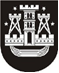 KLAIPĖDOS MIESTO SAVIVALDYBĖS TARYBASPRENDIMASDĖL KLAIPĖDOS MIESTO SAVIVALDYBĖS TARYBOS 2016 M. VASARIO 25 D. SPRENDIMO NR. T2-55 „DĖL TARNYBINIO ATLYGINIMO KOEFICIENTO NUSTATYMO ŠVIETIMO ĮSTAIGOS VADOVAMS“ PAKEITIMO2016 m. spalio 27 d. Nr. T2-251KlaipėdaVadovaudamasi Lietuvos Respublikos vietos savivaldos įstatymo 18 straipsnio 1 dalimi, Klaipėdos miesto savivaldybės taryba nusprendžia:Pakeisti Klaipėdos miesto savivaldybės tarybos 2016 m. vasario 25 d. sprendimą Nr. T2-55 „Dėl tarnybinio atlyginimo koeficiento nustatymo švietimo įstaigos vadovams“:1. papildyti nauju 3 punktu:„3. Palikti galiojantį tarnybinio atlyginimo koeficientą švietimo įstaigų vadovams, kai ugdymo įstaigos mokinių skaičius rugsėjo 1 d. sumažėja ne daugiau kaip 20 procentų.“;2. buvusį 3 punktą laikyti 4 punktu.Šis sprendimas gali būti skundžiamas Lietuvos Respublikos darbo kodekso nustatyta tvarka.Savivaldybės meras Vytautas Grubliauskas